FREE PRINTABLE DOCTOR NOTES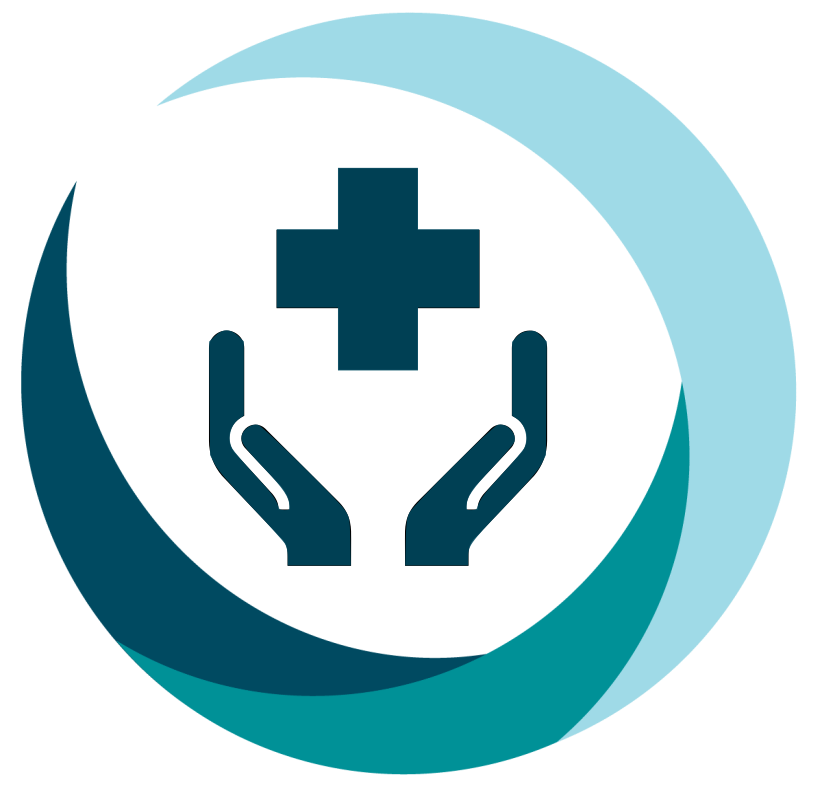 NameDoctorDateAgeGender[Name][Name][Age][Gender]Gender   DiagnosisProcedures[Diagnosis][Procedure][Diagnosis][Procedure][Diagnosis][Procedure]Subjective:Objective:Assignment:Plan: